DISCLAIMER:  These plans are to be used as guides only and are subject to changes in curriculum requirements. Refer to your Graceland Catalog for complete and accurate information. Some courses listed on the plans may have prerequisites that have not been stated. The student has the ultimate responsibility for scheduling and meeting the graduation requirements.Notes:-For students interested in a Master of Science degree in Data Science and Analytics, please talk you advisor and/or the director of the Data Science and Analytics program.  Graceland offers a 4+1 program which allows students to complete their MS degree in Data Science and Analytics within as little as 12 months after graduation.2022-2023Bachelor of Science (B.S.) Degree – Data Science Major
 Name:        ID:      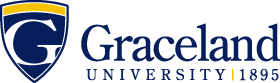 Bachelor of Science (B.S.) Degree – Data Science Major
 Name:        ID:      Bachelor of Science (B.S.) Degree – Data Science Major
 Name:        ID:      Bachelor of Science (B.S.) Degree – Data Science Major
 Name:        ID:      Bachelor of Science (B.S.) Degree – Data Science Major
 Name:        ID:      Bachelor of Science (B.S.) Degree – Data Science Major
 Name:        ID:      Bachelor of Science (B.S.) Degree – Data Science Major
 Name:        ID:      Bachelor of Science (B.S.) Degree – Data Science Major
 Name:        ID:      Courses in BOLD are required by this majorCourses in ITALIC are strongly recommended+denotes courses offered only every other year§ Indicates general education requirements.  Students must choose one, three-hour course in each of the following areas: Art, History, Humanities, Natural Science and Social Sciences.4+1 Indicates courses that may count toward the MS degree in Data Science and Analytics.  Speak with your advisor about this possibility.ALSO REQUIRED FOR GRADUATION120 credit hours39 Upper division credits2.00 GPACompletion of all major & ______ requirementsKey:GE**=General EducationLL=Life & LeadershipSS = Strategic SkillsUpdated:3-1-2022Bachelor of Science (B.S.) Degree – Data Science Major
 Name:        ID:      Bachelor of Science (B.S.) Degree – Data Science Major
 Name:        ID:      Bachelor of Science (B.S.) Degree – Data Science Major
 Name:        ID:      Bachelor of Science (B.S.) Degree – Data Science Major
 Name:        ID:      Bachelor of Science (B.S.) Degree – Data Science Major
 Name:        ID:      Bachelor of Science (B.S.) Degree – Data Science Major
 Name:        ID:      Bachelor of Science (B.S.) Degree – Data Science Major
 Name:        ID:      Bachelor of Science (B.S.) Degree – Data Science Major
 Name:        ID:      Courses in BOLD are required by this majorCourses in ITALIC are strongly recommended+denotes courses offered only every other year§ Indicates general education requirements.  Students must choose one, three-hour course in each of the following areas: Art, History, Humanities, Natural Science and Social Sciences.4+1 Indicates courses that may count toward the MS degree in Data Science and Analytics.  Speak with your advisor about this possibility.ALSO REQUIRED FOR GRADUATION120 credit hours39 Upper division credits2.00 GPACompletion of all major & ______ requirementsKey:GE**=General EducationLL=Life & LeadershipSS = Strategic SkillsUpdated:3-1-2022First Year FallLearning OutcomeSem HoursDate MetFirst Year SpringLearning OutcomeSem HoursDate MetCourses in BOLD are required by this majorCourses in ITALIC are strongly recommended+denotes courses offered only every other year§ Indicates general education requirements.  Students must choose one, three-hour course in each of the following areas: Art, History, Humanities, Natural Science and Social Sciences.4+1 Indicates courses that may count toward the MS degree in Data Science and Analytics.  Speak with your advisor about this possibility.ALSO REQUIRED FOR GRADUATION120 credit hours39 Upper division credits2.00 GPACompletion of all major & ______ requirementsKey:GE**=General EducationLL=Life & LeadershipSS = Strategic SkillsUpdated:3-1-2022DSCI 1500 Beginning Data Science3CSIT1200 Data Structures 3Courses in BOLD are required by this majorCourses in ITALIC are strongly recommended+denotes courses offered only every other year§ Indicates general education requirements.  Students must choose one, three-hour course in each of the following areas: Art, History, Humanities, Natural Science and Social Sciences.4+1 Indicates courses that may count toward the MS degree in Data Science and Analytics.  Speak with your advisor about this possibility.ALSO REQUIRED FOR GRADUATION120 credit hours39 Upper division credits2.00 GPACompletion of all major & ______ requirementsKey:GE**=General EducationLL=Life & LeadershipSS = Strategic SkillsUpdated:3-1-2022MATH1510 Calculus I4MATH1520 Calculus II4Courses in BOLD are required by this majorCourses in ITALIC are strongly recommended+denotes courses offered only every other year§ Indicates general education requirements.  Students must choose one, three-hour course in each of the following areas: Art, History, Humanities, Natural Science and Social Sciences.4+1 Indicates courses that may count toward the MS degree in Data Science and Analytics.  Speak with your advisor about this possibility.ALSO REQUIRED FOR GRADUATION120 credit hours39 Upper division credits2.00 GPACompletion of all major & ______ requirementsKey:GE**=General EducationLL=Life & LeadershipSS = Strategic SkillsUpdated:3-1-2022CSIT1100 Principles of Computing3MATH1370 Statistics for SciencesGE2A3Courses in BOLD are required by this majorCourses in ITALIC are strongly recommended+denotes courses offered only every other year§ Indicates general education requirements.  Students must choose one, three-hour course in each of the following areas: Art, History, Humanities, Natural Science and Social Sciences.4+1 Indicates courses that may count toward the MS degree in Data Science and Analytics.  Speak with your advisor about this possibility.ALSO REQUIRED FOR GRADUATION120 credit hours39 Upper division credits2.00 GPACompletion of all major & ______ requirementsKey:GE**=General EducationLL=Life & LeadershipSS = Strategic SkillsUpdated:3-1-2022UNIV1100 Digital Fluency & CitizenshipSS3 UNIV1200 Health & WholenessSS3Courses in BOLD are required by this majorCourses in ITALIC are strongly recommended+denotes courses offered only every other year§ Indicates general education requirements.  Students must choose one, three-hour course in each of the following areas: Art, History, Humanities, Natural Science and Social Sciences.4+1 Indicates courses that may count toward the MS degree in Data Science and Analytics.  Speak with your advisor about this possibility.ALSO REQUIRED FOR GRADUATION120 credit hours39 Upper division credits2.00 GPACompletion of all major & ______ requirementsKey:GE**=General EducationLL=Life & LeadershipSS = Strategic SkillsUpdated:3-1-2022LEAD1100 Self leadership ILL2LEAD1200 Self Leadership IILL2Courses in BOLD are required by this majorCourses in ITALIC are strongly recommended+denotes courses offered only every other year§ Indicates general education requirements.  Students must choose one, three-hour course in each of the following areas: Art, History, Humanities, Natural Science and Social Sciences.4+1 Indicates courses that may count toward the MS degree in Data Science and Analytics.  Speak with your advisor about this possibility.ALSO REQUIRED FOR GRADUATION120 credit hours39 Upper division credits2.00 GPACompletion of all major & ______ requirementsKey:GE**=General EducationLL=Life & LeadershipSS = Strategic SkillsUpdated:3-1-2022Courses in BOLD are required by this majorCourses in ITALIC are strongly recommended+denotes courses offered only every other year§ Indicates general education requirements.  Students must choose one, three-hour course in each of the following areas: Art, History, Humanities, Natural Science and Social Sciences.4+1 Indicates courses that may count toward the MS degree in Data Science and Analytics.  Speak with your advisor about this possibility.ALSO REQUIRED FOR GRADUATION120 credit hours39 Upper division credits2.00 GPACompletion of all major & ______ requirementsKey:GE**=General EducationLL=Life & LeadershipSS = Strategic SkillsUpdated:3-1-2022Total Hours15Total Hours15Courses in BOLD are required by this majorCourses in ITALIC are strongly recommended+denotes courses offered only every other year§ Indicates general education requirements.  Students must choose one, three-hour course in each of the following areas: Art, History, Humanities, Natural Science and Social Sciences.4+1 Indicates courses that may count toward the MS degree in Data Science and Analytics.  Speak with your advisor about this possibility.ALSO REQUIRED FOR GRADUATION120 credit hours39 Upper division credits2.00 GPACompletion of all major & ______ requirementsKey:GE**=General EducationLL=Life & LeadershipSS = Strategic SkillsUpdated:3-1-2022Notes:  Join clubs and organizations on campus.   Start your networking circle by signing up for GU4U - https://my.graceland.edu/ICS/Alumni_and_Friends/GU4U/  Find winter break or summer job shadowing and volunteer opportunities.    Notes:  Join clubs and organizations on campus.   Start your networking circle by signing up for GU4U - https://my.graceland.edu/ICS/Alumni_and_Friends/GU4U/  Find winter break or summer job shadowing and volunteer opportunities.    Notes:  Join clubs and organizations on campus.   Start your networking circle by signing up for GU4U - https://my.graceland.edu/ICS/Alumni_and_Friends/GU4U/  Find winter break or summer job shadowing and volunteer opportunities.    Notes:  Join clubs and organizations on campus.   Start your networking circle by signing up for GU4U - https://my.graceland.edu/ICS/Alumni_and_Friends/GU4U/  Find winter break or summer job shadowing and volunteer opportunities.    Notes:  Join clubs and organizations on campus.   Start your networking circle by signing up for GU4U - https://my.graceland.edu/ICS/Alumni_and_Friends/GU4U/  Find winter break or summer job shadowing and volunteer opportunities.    Notes:  Join clubs and organizations on campus.   Start your networking circle by signing up for GU4U - https://my.graceland.edu/ICS/Alumni_and_Friends/GU4U/  Find winter break or summer job shadowing and volunteer opportunities.    Notes:  Join clubs and organizations on campus.   Start your networking circle by signing up for GU4U - https://my.graceland.edu/ICS/Alumni_and_Friends/GU4U/  Find winter break or summer job shadowing and volunteer opportunities.    Notes:  Join clubs and organizations on campus.   Start your networking circle by signing up for GU4U - https://my.graceland.edu/ICS/Alumni_and_Friends/GU4U/  Find winter break or summer job shadowing and volunteer opportunities.    Courses in BOLD are required by this majorCourses in ITALIC are strongly recommended+denotes courses offered only every other year§ Indicates general education requirements.  Students must choose one, three-hour course in each of the following areas: Art, History, Humanities, Natural Science and Social Sciences.4+1 Indicates courses that may count toward the MS degree in Data Science and Analytics.  Speak with your advisor about this possibility.ALSO REQUIRED FOR GRADUATION120 credit hours39 Upper division credits2.00 GPACompletion of all major & ______ requirementsKey:GE**=General EducationLL=Life & LeadershipSS = Strategic SkillsUpdated:3-1-2022Second Year FallLearning OutcomeSemHoursDate MetSecond Year SpringLearning OutcomeSem HoursDate MetCourses in BOLD are required by this majorCourses in ITALIC are strongly recommended+denotes courses offered only every other year§ Indicates general education requirements.  Students must choose one, three-hour course in each of the following areas: Art, History, Humanities, Natural Science and Social Sciences.4+1 Indicates courses that may count toward the MS degree in Data Science and Analytics.  Speak with your advisor about this possibility.ALSO REQUIRED FOR GRADUATION120 credit hours39 Upper division credits2.00 GPACompletion of all major & ______ requirementsKey:GE**=General EducationLL=Life & LeadershipSS = Strategic SkillsUpdated:3-1-2022MATH2510 Calculus III4CSIT 3300 Database Concepts and SQL3Courses in BOLD are required by this majorCourses in ITALIC are strongly recommended+denotes courses offered only every other year§ Indicates general education requirements.  Students must choose one, three-hour course in each of the following areas: Art, History, Humanities, Natural Science and Social Sciences.4+1 Indicates courses that may count toward the MS degree in Data Science and Analytics.  Speak with your advisor about this possibility.ALSO REQUIRED FOR GRADUATION120 credit hours39 Upper division credits2.00 GPACompletion of all major & ______ requirementsKey:GE**=General EducationLL=Life & LeadershipSS = Strategic SkillsUpdated:3-1-2022MATH2350 Discrete Math3ArtsGE3A6Courses in BOLD are required by this majorCourses in ITALIC are strongly recommended+denotes courses offered only every other year§ Indicates general education requirements.  Students must choose one, three-hour course in each of the following areas: Art, History, Humanities, Natural Science and Social Sciences.4+1 Indicates courses that may count toward the MS degree in Data Science and Analytics.  Speak with your advisor about this possibility.ALSO REQUIRED FOR GRADUATION120 credit hours39 Upper division credits2.00 GPACompletion of all major & ______ requirementsKey:GE**=General EducationLL=Life & LeadershipSS = Strategic SkillsUpdated:3-1-2022Natural Science: CHEM1410 General Chemistry I Workshop is recommendedGE3D4UNVI 2100SS3Courses in BOLD are required by this majorCourses in ITALIC are strongly recommended+denotes courses offered only every other year§ Indicates general education requirements.  Students must choose one, three-hour course in each of the following areas: Art, History, Humanities, Natural Science and Social Sciences.4+1 Indicates courses that may count toward the MS degree in Data Science and Analytics.  Speak with your advisor about this possibility.ALSO REQUIRED FOR GRADUATION120 credit hours39 Upper division credits2.00 GPACompletion of all major & ______ requirementsKey:GE**=General EducationLL=Life & LeadershipSS = Strategic SkillsUpdated:3-1-2022ENGL1100 – Composition I* GE1A3COMM1100 – Foundations of Public Speaking* GE1B3Courses in BOLD are required by this majorCourses in ITALIC are strongly recommended+denotes courses offered only every other year§ Indicates general education requirements.  Students must choose one, three-hour course in each of the following areas: Art, History, Humanities, Natural Science and Social Sciences.4+1 Indicates courses that may count toward the MS degree in Data Science and Analytics.  Speak with your advisor about this possibility.ALSO REQUIRED FOR GRADUATION120 credit hours39 Upper division credits2.00 GPACompletion of all major & ______ requirementsKey:GE**=General EducationLL=Life & LeadershipSS = Strategic SkillsUpdated:3-1-2022LEAD2100 Group Leadership I LL2LEAD2200 Group Leadership II LL2Courses in BOLD are required by this majorCourses in ITALIC are strongly recommended+denotes courses offered only every other year§ Indicates general education requirements.  Students must choose one, three-hour course in each of the following areas: Art, History, Humanities, Natural Science and Social Sciences.4+1 Indicates courses that may count toward the MS degree in Data Science and Analytics.  Speak with your advisor about this possibility.ALSO REQUIRED FOR GRADUATION120 credit hours39 Upper division credits2.00 GPACompletion of all major & ______ requirementsKey:GE**=General EducationLL=Life & LeadershipSS = Strategic SkillsUpdated:3-1-2022Total Hours16Total Hours17Courses in BOLD are required by this majorCourses in ITALIC are strongly recommended+denotes courses offered only every other year§ Indicates general education requirements.  Students must choose one, three-hour course in each of the following areas: Art, History, Humanities, Natural Science and Social Sciences.4+1 Indicates courses that may count toward the MS degree in Data Science and Analytics.  Speak with your advisor about this possibility.ALSO REQUIRED FOR GRADUATION120 credit hours39 Upper division credits2.00 GPACompletion of all major & ______ requirementsKey:GE**=General EducationLL=Life & LeadershipSS = Strategic SkillsUpdated:3-1-2022Notes:   Find student leadership positions or join a club or organization on campus.  Check with in faculty regarding the Graceland 4+1 program which allows students to earn an MS degree in Data Science and Analytics with one more year of study beyond the BS degree. *If you have transferred in any composition courses, please take a liberal learning course in its place.Notes:   Find student leadership positions or join a club or organization on campus.  Check with in faculty regarding the Graceland 4+1 program which allows students to earn an MS degree in Data Science and Analytics with one more year of study beyond the BS degree. *If you have transferred in any composition courses, please take a liberal learning course in its place.Notes:   Find student leadership positions or join a club or organization on campus.  Check with in faculty regarding the Graceland 4+1 program which allows students to earn an MS degree in Data Science and Analytics with one more year of study beyond the BS degree. *If you have transferred in any composition courses, please take a liberal learning course in its place.Notes:   Find student leadership positions or join a club or organization on campus.  Check with in faculty regarding the Graceland 4+1 program which allows students to earn an MS degree in Data Science and Analytics with one more year of study beyond the BS degree. *If you have transferred in any composition courses, please take a liberal learning course in its place.Notes:   Find student leadership positions or join a club or organization on campus.  Check with in faculty regarding the Graceland 4+1 program which allows students to earn an MS degree in Data Science and Analytics with one more year of study beyond the BS degree. *If you have transferred in any composition courses, please take a liberal learning course in its place.Notes:   Find student leadership positions or join a club or organization on campus.  Check with in faculty regarding the Graceland 4+1 program which allows students to earn an MS degree in Data Science and Analytics with one more year of study beyond the BS degree. *If you have transferred in any composition courses, please take a liberal learning course in its place.Notes:   Find student leadership positions or join a club or organization on campus.  Check with in faculty regarding the Graceland 4+1 program which allows students to earn an MS degree in Data Science and Analytics with one more year of study beyond the BS degree. *If you have transferred in any composition courses, please take a liberal learning course in its place.Notes:   Find student leadership positions or join a club or organization on campus.  Check with in faculty regarding the Graceland 4+1 program which allows students to earn an MS degree in Data Science and Analytics with one more year of study beyond the BS degree. *If you have transferred in any composition courses, please take a liberal learning course in its place.Courses in BOLD are required by this majorCourses in ITALIC are strongly recommended+denotes courses offered only every other year§ Indicates general education requirements.  Students must choose one, three-hour course in each of the following areas: Art, History, Humanities, Natural Science and Social Sciences.4+1 Indicates courses that may count toward the MS degree in Data Science and Analytics.  Speak with your advisor about this possibility.ALSO REQUIRED FOR GRADUATION120 credit hours39 Upper division credits2.00 GPACompletion of all major & ______ requirementsKey:GE**=General EducationLL=Life & LeadershipSS = Strategic SkillsUpdated:3-1-2022Third Year Fall(check your degree audit!)Learning OutcomeSemHoursDate MetThird Year SpringLearning OutcomeSem HoursDate MetCourses in BOLD are required by this majorCourses in ITALIC are strongly recommended+denotes courses offered only every other year§ Indicates general education requirements.  Students must choose one, three-hour course in each of the following areas: Art, History, Humanities, Natural Science and Social Sciences.4+1 Indicates courses that may count toward the MS degree in Data Science and Analytics.  Speak with your advisor about this possibility.ALSO REQUIRED FOR GRADUATION120 credit hours39 Upper division credits2.00 GPACompletion of all major & ______ requirementsKey:GE**=General EducationLL=Life & LeadershipSS = Strategic SkillsUpdated:3-1-2022MATH3200 Probability and Stochastic Processes3MATH3340+ Linear Algebra3Courses in BOLD are required by this majorCourses in ITALIC are strongly recommended+denotes courses offered only every other year§ Indicates general education requirements.  Students must choose one, three-hour course in each of the following areas: Art, History, Humanities, Natural Science and Social Sciences.4+1 Indicates courses that may count toward the MS degree in Data Science and Analytics.  Speak with your advisor about this possibility.ALSO REQUIRED FOR GRADUATION120 credit hours39 Upper division credits2.00 GPACompletion of all major & ______ requirementsKey:GE**=General EducationLL=Life & LeadershipSS = Strategic SkillsUpdated:3-1-2022HumanitiesGE3C6MATH4350 Advanced Statistics4+13Courses in BOLD are required by this majorCourses in ITALIC are strongly recommended+denotes courses offered only every other year§ Indicates general education requirements.  Students must choose one, three-hour course in each of the following areas: Art, History, Humanities, Natural Science and Social Sciences.4+1 Indicates courses that may count toward the MS degree in Data Science and Analytics.  Speak with your advisor about this possibility.ALSO REQUIRED FOR GRADUATION120 credit hours39 Upper division credits2.00 GPACompletion of all major & ______ requirementsKey:GE**=General EducationLL=Life & LeadershipSS = Strategic SkillsUpdated:3-1-2022HistoryGE3B3Social ScienceGE3E3Courses in BOLD are required by this majorCourses in ITALIC are strongly recommended+denotes courses offered only every other year§ Indicates general education requirements.  Students must choose one, three-hour course in each of the following areas: Art, History, Humanities, Natural Science and Social Sciences.4+1 Indicates courses that may count toward the MS degree in Data Science and Analytics.  Speak with your advisor about this possibility.ALSO REQUIRED FOR GRADUATION120 credit hours39 Upper division credits2.00 GPACompletion of all major & ______ requirementsKey:GE**=General EducationLL=Life & LeadershipSS = Strategic SkillsUpdated:3-1-2022Elective3ENGL2110 – Composition II GE1C3Courses in BOLD are required by this majorCourses in ITALIC are strongly recommended+denotes courses offered only every other year§ Indicates general education requirements.  Students must choose one, three-hour course in each of the following areas: Art, History, Humanities, Natural Science and Social Sciences.4+1 Indicates courses that may count toward the MS degree in Data Science and Analytics.  Speak with your advisor about this possibility.ALSO REQUIRED FOR GRADUATION120 credit hours39 Upper division credits2.00 GPACompletion of all major & ______ requirementsKey:GE**=General EducationLL=Life & LeadershipSS = Strategic SkillsUpdated:3-1-2022LEAD3100 Organizational Leadership I LL2  Elective3Courses in BOLD are required by this majorCourses in ITALIC are strongly recommended+denotes courses offered only every other year§ Indicates general education requirements.  Students must choose one, three-hour course in each of the following areas: Art, History, Humanities, Natural Science and Social Sciences.4+1 Indicates courses that may count toward the MS degree in Data Science and Analytics.  Speak with your advisor about this possibility.ALSO REQUIRED FOR GRADUATION120 credit hours39 Upper division credits2.00 GPACompletion of all major & ______ requirementsKey:GE**=General EducationLL=Life & LeadershipSS = Strategic SkillsUpdated:3-1-2022LEAD3200 Organizational Leadership II LL2Courses in BOLD are required by this majorCourses in ITALIC are strongly recommended+denotes courses offered only every other year§ Indicates general education requirements.  Students must choose one, three-hour course in each of the following areas: Art, History, Humanities, Natural Science and Social Sciences.4+1 Indicates courses that may count toward the MS degree in Data Science and Analytics.  Speak with your advisor about this possibility.ALSO REQUIRED FOR GRADUATION120 credit hours39 Upper division credits2.00 GPACompletion of all major & ______ requirementsKey:GE**=General EducationLL=Life & LeadershipSS = Strategic SkillsUpdated:3-1-2022Total Hours17Total Hours17Courses in BOLD are required by this majorCourses in ITALIC are strongly recommended+denotes courses offered only every other year§ Indicates general education requirements.  Students must choose one, three-hour course in each of the following areas: Art, History, Humanities, Natural Science and Social Sciences.4+1 Indicates courses that may count toward the MS degree in Data Science and Analytics.  Speak with your advisor about this possibility.ALSO REQUIRED FOR GRADUATION120 credit hours39 Upper division credits2.00 GPACompletion of all major & ______ requirementsKey:GE**=General EducationLL=Life & LeadershipSS = Strategic SkillsUpdated:3-1-2022Notes:  Research and apply for internships fall of the junior year to be completed summer after junior year. Connect with your faculty advisor for assistance with navigating this process. Connect with your faculty advisor in the fall of the junior year to learn more about graduate school applications and standardized test requirements for professional school. If you want to attend graduate school right after senor year, many applications open during the summer.  Check in with your advisor during your junior year about career opportunities outside of graduate programs.Notes:  Research and apply for internships fall of the junior year to be completed summer after junior year. Connect with your faculty advisor for assistance with navigating this process. Connect with your faculty advisor in the fall of the junior year to learn more about graduate school applications and standardized test requirements for professional school. If you want to attend graduate school right after senor year, many applications open during the summer.  Check in with your advisor during your junior year about career opportunities outside of graduate programs.Notes:  Research and apply for internships fall of the junior year to be completed summer after junior year. Connect with your faculty advisor for assistance with navigating this process. Connect with your faculty advisor in the fall of the junior year to learn more about graduate school applications and standardized test requirements for professional school. If you want to attend graduate school right after senor year, many applications open during the summer.  Check in with your advisor during your junior year about career opportunities outside of graduate programs.Notes:  Research and apply for internships fall of the junior year to be completed summer after junior year. Connect with your faculty advisor for assistance with navigating this process. Connect with your faculty advisor in the fall of the junior year to learn more about graduate school applications and standardized test requirements for professional school. If you want to attend graduate school right after senor year, many applications open during the summer.  Check in with your advisor during your junior year about career opportunities outside of graduate programs.Notes:  Research and apply for internships fall of the junior year to be completed summer after junior year. Connect with your faculty advisor for assistance with navigating this process. Connect with your faculty advisor in the fall of the junior year to learn more about graduate school applications and standardized test requirements for professional school. If you want to attend graduate school right after senor year, many applications open during the summer.  Check in with your advisor during your junior year about career opportunities outside of graduate programs.Notes:  Research and apply for internships fall of the junior year to be completed summer after junior year. Connect with your faculty advisor for assistance with navigating this process. Connect with your faculty advisor in the fall of the junior year to learn more about graduate school applications and standardized test requirements for professional school. If you want to attend graduate school right after senor year, many applications open during the summer.  Check in with your advisor during your junior year about career opportunities outside of graduate programs.Notes:  Research and apply for internships fall of the junior year to be completed summer after junior year. Connect with your faculty advisor for assistance with navigating this process. Connect with your faculty advisor in the fall of the junior year to learn more about graduate school applications and standardized test requirements for professional school. If you want to attend graduate school right after senor year, many applications open during the summer.  Check in with your advisor during your junior year about career opportunities outside of graduate programs.Notes:  Research and apply for internships fall of the junior year to be completed summer after junior year. Connect with your faculty advisor for assistance with navigating this process. Connect with your faculty advisor in the fall of the junior year to learn more about graduate school applications and standardized test requirements for professional school. If you want to attend graduate school right after senor year, many applications open during the summer.  Check in with your advisor during your junior year about career opportunities outside of graduate programs.Courses in BOLD are required by this majorCourses in ITALIC are strongly recommended+denotes courses offered only every other year§ Indicates general education requirements.  Students must choose one, three-hour course in each of the following areas: Art, History, Humanities, Natural Science and Social Sciences.4+1 Indicates courses that may count toward the MS degree in Data Science and Analytics.  Speak with your advisor about this possibility.ALSO REQUIRED FOR GRADUATION120 credit hours39 Upper division credits2.00 GPACompletion of all major & ______ requirementsKey:GE**=General EducationLL=Life & LeadershipSS = Strategic SkillsUpdated:3-1-2022Fourth Year Fall(apply for graduation!)Learning OutcomeSemHoursDate MetFourth Year SpringLearning OutcomeSem HoursDate MetCourses in BOLD are required by this majorCourses in ITALIC are strongly recommended+denotes courses offered only every other year§ Indicates general education requirements.  Students must choose one, three-hour course in each of the following areas: Art, History, Humanities, Natural Science and Social Sciences.4+1 Indicates courses that may count toward the MS degree in Data Science and Analytics.  Speak with your advisor about this possibility.ALSO REQUIRED FOR GRADUATION120 credit hours39 Upper division credits2.00 GPACompletion of all major & ______ requirementsKey:GE**=General EducationLL=Life & LeadershipSS = Strategic SkillsUpdated:3-1-2022CSIT4200 Machine Learning4+13CSIT4300 Cluster Algorithms4+13Courses in BOLD are required by this majorCourses in ITALIC are strongly recommended+denotes courses offered only every other year§ Indicates general education requirements.  Students must choose one, three-hour course in each of the following areas: Art, History, Humanities, Natural Science and Social Sciences.4+1 Indicates courses that may count toward the MS degree in Data Science and Analytics.  Speak with your advisor about this possibility.ALSO REQUIRED FOR GRADUATION120 credit hours39 Upper division credits2.00 GPACompletion of all major & ______ requirementsKey:GE**=General EducationLL=Life & LeadershipSS = Strategic SkillsUpdated:3-1-2022DSCI 4300 Introduction to Data Science4+13DSCI 4330 Extracting and Transforming Data4+13Courses in BOLD are required by this majorCourses in ITALIC are strongly recommended+denotes courses offered only every other year§ Indicates general education requirements.  Students must choose one, three-hour course in each of the following areas: Art, History, Humanities, Natural Science and Social Sciences.4+1 Indicates courses that may count toward the MS degree in Data Science and Analytics.  Speak with your advisor about this possibility.ALSO REQUIRED FOR GRADUATION120 credit hours39 Upper division credits2.00 GPACompletion of all major & ______ requirementsKey:GE**=General EducationLL=Life & LeadershipSS = Strategic SkillsUpdated:3-1-2022Elective9Elective6Courses in BOLD are required by this majorCourses in ITALIC are strongly recommended+denotes courses offered only every other year§ Indicates general education requirements.  Students must choose one, three-hour course in each of the following areas: Art, History, Humanities, Natural Science and Social Sciences.4+1 Indicates courses that may count toward the MS degree in Data Science and Analytics.  Speak with your advisor about this possibility.ALSO REQUIRED FOR GRADUATION120 credit hours39 Upper division credits2.00 GPACompletion of all major & ______ requirementsKey:GE**=General EducationLL=Life & LeadershipSS = Strategic SkillsUpdated:3-1-2022DSCI4320 Practical Applications of Data Science3Courses in BOLD are required by this majorCourses in ITALIC are strongly recommended+denotes courses offered only every other year§ Indicates general education requirements.  Students must choose one, three-hour course in each of the following areas: Art, History, Humanities, Natural Science and Social Sciences.4+1 Indicates courses that may count toward the MS degree in Data Science and Analytics.  Speak with your advisor about this possibility.ALSO REQUIRED FOR GRADUATION120 credit hours39 Upper division credits2.00 GPACompletion of all major & ______ requirementsKey:GE**=General EducationLL=Life & LeadershipSS = Strategic SkillsUpdated:3-1-2022LEAD4100 Life and Leadership
Practicum I LL2LEAD4200 Life and Leadership Practicum II LL2Courses in BOLD are required by this majorCourses in ITALIC are strongly recommended+denotes courses offered only every other year§ Indicates general education requirements.  Students must choose one, three-hour course in each of the following areas: Art, History, Humanities, Natural Science and Social Sciences.4+1 Indicates courses that may count toward the MS degree in Data Science and Analytics.  Speak with your advisor about this possibility.ALSO REQUIRED FOR GRADUATION120 credit hours39 Upper division credits2.00 GPACompletion of all major & ______ requirementsKey:GE**=General EducationLL=Life & LeadershipSS = Strategic SkillsUpdated:3-1-2022Total Hours17 Total Hours17Courses in BOLD are required by this majorCourses in ITALIC are strongly recommended+denotes courses offered only every other year§ Indicates general education requirements.  Students must choose one, three-hour course in each of the following areas: Art, History, Humanities, Natural Science and Social Sciences.4+1 Indicates courses that may count toward the MS degree in Data Science and Analytics.  Speak with your advisor about this possibility.ALSO REQUIRED FOR GRADUATION120 credit hours39 Upper division credits2.00 GPACompletion of all major & ______ requirementsKey:GE**=General EducationLL=Life & LeadershipSS = Strategic SkillsUpdated:3-1-2022Notes:  Check in with your advisor during your senor year about career opportunities outside graduate programs, including opportunities for a gap year that help make you a more competitive graduate school applicant.Notes:  Check in with your advisor during your senor year about career opportunities outside graduate programs, including opportunities for a gap year that help make you a more competitive graduate school applicant.Notes:  Check in with your advisor during your senor year about career opportunities outside graduate programs, including opportunities for a gap year that help make you a more competitive graduate school applicant.Notes:  Check in with your advisor during your senor year about career opportunities outside graduate programs, including opportunities for a gap year that help make you a more competitive graduate school applicant.Notes:  Check in with your advisor during your senor year about career opportunities outside graduate programs, including opportunities for a gap year that help make you a more competitive graduate school applicant.Notes:  Check in with your advisor during your senor year about career opportunities outside graduate programs, including opportunities for a gap year that help make you a more competitive graduate school applicant.Notes:  Check in with your advisor during your senor year about career opportunities outside graduate programs, including opportunities for a gap year that help make you a more competitive graduate school applicant.Notes:  Check in with your advisor during your senor year about career opportunities outside graduate programs, including opportunities for a gap year that help make you a more competitive graduate school applicant.